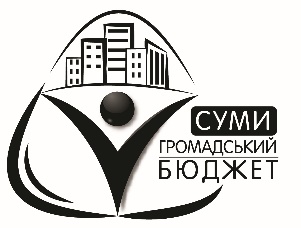 Бюджет проекту*Облаштування громадського простору для проведення заходів, дозвілля молоді, зустрічі громади та ін.  (назва)№п/пНайменування товарів (робіт, послуг)Кількість, од.Ціна за одиницю, грн.Вартість, грн.1 Сцена:фундаментцоколь цеглянийстіни цеглянідах 120,158 м215,3 м227 м2110 м24300,03400040005003108808668061200108000550002Гримерка:стіни цеглянідвері сталеві112 м244000100008800048000400003Підлога: - основа піщано-щебенева - стяжка119,2 м296 м25000800440,635760015300423004Фасад: - ворота - сходи132 м2310001000350003200030005Лавки162500400006Електромонтаж85207Електротехнічне оснащення  сцени: - LED світильники - світломузичні пристрої43700070004900028000210008Проектні роботи540009Непередбачені витрати100000Всього:743000,00